Код ОКП 34 611Светильники взрывозащищенные пылевлагонепроницаемыесерии ЖСП47, ГСП47, НСП47, РСП45, ФСП03с малой транзитной коробкой 1 Ex d IIC Gb/Ex tb IIIC DbПаспорт и руководство по эксплуатацииКЮЖИ 676117.004 РЭНастоящий документ содержит сведения, удостоверяющие гарантии изготовителя и другие требования и данные на изделие НСП47, ГСП47, ЖСП47, РСП45, ФСП03 с малой транзитной коробкой. Изделие имеет сертификат соответствия Техническому регламенту Таможенного союза (ТР ТС) №RU C-RU.ГБ05.В.00462.1. Назначение и применениеСветильники серии НСП47, ФСП03 (ТУ 3461-009-25542624-2014), ЖСП47 (ТУ 3461-011-25542624-2014), ГСП47 (ТУ 3461-012-25542624-2014), РСП45 (ТУ 3461-010-25542624-2014) (далее – светильники) предназначены для освещения взрывоопасных зон  классов 1, 2 и 21, 22 по ГОСТ IEC 60079-10-1-2011, ГОСТ IEC 60079-10-2-2011 помещений и наружных установок, согласно маркировке взрывозащиты и ГОСТ IEC 60079-14-2011 « Взрыво-опасные среды. Часть 14. Проектирование, выбор и монтаж электроустановок». Климатическое исполнение и категория размещения УХЛ1, У1, У2, и Т2 по ГОСТ15150-69.2. Технические параметры и характеристики* при заказе светильника с индукционной лампой, лампа идет в комплекте, другие источники света в комплект поставки не входят.Габариты светильника (высота х диаметр), мм, не более		440х240Масса, не более кг							7,0Температура эксплуатации, °С					-60…+50Класс защиты от поражения электрическим током			I					3. Комплектность- светильник						1 шт.- кабельный ввод типа «d»				1 шт.- заглушка типа «d»					1 шт.- паспорт						1 шт. (на партию – 25 шт.)- упаковка						1 шт.						 4. Обеспечение взрывозащищенности светильника при монтаже4.1 Светильник должен устанавливаться в помещениях согласно пункту 1 настоящего паспорта.4.2 При монтаже светильников необходимо руководствоваться «Правилами устройства электроустановок» и настоящим паспортом.4.3 Прежде, чем приступить к подключению светильников к сети, необходимо осмотреть их. При этом обратить внимание на следующее:-на наличие маркировки взрывозащиты и предупредительной надписи;- на целостность оболочки;- на наличие всех крепежных элементов;- на наличие средств уплотнения (для кабелей или проводов);- на наличие заземляющего зажима.5. Эксплуатация, техническое обслуживание5.1 Организация эксплуатации светильников и выполнение мероприятий по технике безопасности должны проводиться в соответствии с требованиями ПУЭ.5.2 В процессе эксплуатации светильников обслуживающий персонал должен особенно внимательно следить за состоянием средств взрывозащиты, обеспечивающих предотвращение и локализацию взрыва взрывоопасной смеси, которая может проникнуть внутрь светильников.5.3 Проводить техническое обслуживание не реже одного раза в год, соблюдая следующие правила:- Отключить светильники от сети.- Протереть светильники.- Произвести внешний осмотр.- Вывернуть корпус камеры с источником света, снять крышку вводной камеры и произвести внутренний осмотр.-  Производить внутренний осмотр светильников, обратив особое внимание на состояние и параметры  поверхностей  «Взрыв» в соответствии с Приложениями 1 и 2 , контактов  патрона и заземления,  мест крепления проводов и  кабеля, качество защитных покрытий, целостность колпака и резиновых уплотнительных прокладок. В случае необходимости заменить резиновые уплотнительные прокладки.- Закрасить места с нарушенной окраской эмалью соответствующего цвета. Поверхность «Взрыв» окраске не подлежит.-  Коррозию на поверхности «Взрыв» удалить тампоном, смоченным уайт-спиритом.- Заземление светильников должно осуществляться отдельной жилой кабеля.Запрещается:- Эксплуатировать светильники наличием на взрывозащитных поверхностях рисок и сколов. При повреждении поверхностей «Взрыв», при наличии трещин в колпаке, нарушении целостности резиновых уплотнений, весь светильник должен быть заменен исправным;- Эксплуатировать светильники в зонах, не соответствующих маркировке по взрывозащите;- Снимать крышку камеры ввода светильника, не отключив его от сети;- Эксплуатировать светильник без подключенного заземления;- Монтировать светильник кабелем другого размера, отличного от указанного;- Производить ремонт светильников в условиях эксплуатации.6. Подготовка к работе.6.1. Подключение к сети светильников серии НСП47, ФСП03, ЖСП47, РСП45, ГСП47.6.1.1. Отвернуть  крышку 14.6.1.2. Отвернуть муфту 5, пропустить кабель внутрь коробки.6.1.3. Подсоединить жилы кабеля к контактам контактной колодки и к контактам заземления. Варианты  присоединения кабеля показаны в Приложении 3.6.1.4. Произвести уплотнение кабеля путем затяжки муфты 5.6.1.5. Завернуть крышку 14 на место.6.1.6. Ослабить винт 11 и вывернуть корпус 3.6.1.7. Ввернуть лампу в патрон12.6.1.8. Собирать светильник - в обратном порядке. Внимание!При подсоединении жил кабеля к контактам необходимо соблюдать следующие требования:-диаметр жил, подсоединяемых к одному контакту заземления, должен быть одинаковым;- максимальное сечение жил кабеля- 2,5 кв. мм.7. Транспортирование, хранение и утилизация.Условия транспортирования светильников в части воздействия механических факторов внешней среды по группе "Ж" ГОСТ 23216, в том числе, в части воздействия климатических факторов для районов с умеренным климатом по группе условий хранения   4 по ГОСТ 15150, для макроклиматических районов с тропическим климатом по группе условий хранения 6, при этом допускается перевозка всеми видами транспорта.Условия хранения по группе условий хранения 1 ГОСТ 15150 на срок 1 год.Светильники не представляют опасности для жизни, здоровья людей и окружающей среды. После окончания срока службы материалы, используемые в светильниках, не требуют специальной утилизации. Медный провод и алюминиевые детали, представляющие собой отходы цветных металлов, подлежат сбору и реализации в соответствии с ГОСТ 1639.8. УпаковкаСветильники упаковываются в  коробку из гофрокартона. По требованию заказчика может выполняться упаковка в деревянный ящик в соответствии с заказ-нарядом.В каждый ящик транспортной упаковки должен быть вложен упаковочный лист.9. Гарантии изготовителяИзготовитель гарантирует соответствие светильников требованиям соответствующих технических условий: при соблюдении условий транспортирования, хранения, монтажа и эксплуатации.9.1 Гарантийный срок хранения – 24 месяца с момента изготовления. Гарантийный срок исчисляется с момента принятия светильников ОТК.9.2 Гарантийный срок эксплуатации 18 месяцев со дня ввода в эксплуатацию в пределах гарантийного срока хранения.9.3 Общий срок службы светильников (кроме уплотнительных элементов) - 10 лет.10. Сведения о рекламациях10.1 Рекламационные претензии предъявляются предприятию в случае выявления дефектов и неисправностей, ведущих к выходу из строя светильников ранее гарантийного срока.10.2 Рекламационный акт должен в себя включать информацию о:- типе светильника;- дефектах, неисправностях и условиях, при которых они выявлены;- дату изготовления.11. Свидетельство о приёмкеИзделия изготовлены в соответствии с требованиями технических условий и признаны годными для эксплуатацииНачальник ОТК_________________				Багров О.И._________________Приложение 1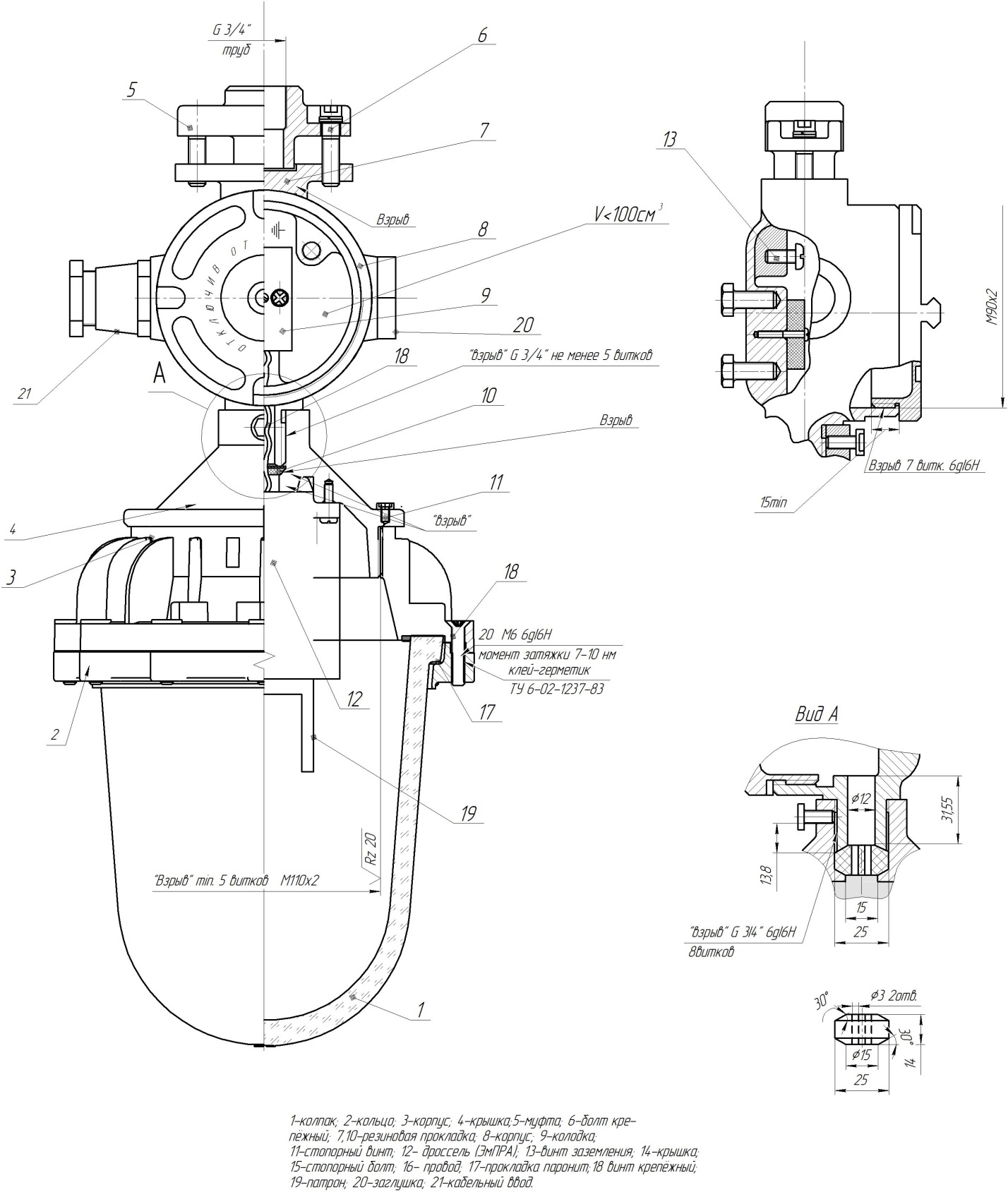 Приложение 2Адрес предприятия-изготовителя:Российская ФедерацияЮр. адрес:603001, Н. Новгород, Нижегородский р-н, ул. Черниговская, д.17А, пом. П1, офис12Производство: 603141, г. Нижний Новгород, пос. Черепичный, 14, лит. А9ООО «ПКФ «Промтехэлектро»т/ф: (831) 429-06-50, 412-94-06sale@promtechel.ruТип светильникаТип светильникаТип светильникаТип светильникаТип светильникаНСП47ЖСП47Мощность светильника, ВтМощность светильника, ВтМощность светильника, ВтМощность светильника, ВтЖСП4720355070ГСП4720355070РСП4580125--ФСП03Марка светильникаИсточник света*Напряжение питанияКол-во лампМощность Вт, не болееТип патронаТип ПРАМаркировка по взрывозащитеСтепень защитыНСП47-200-011ЛОН, индукционная лампа2201200Е27-1 Ex d IIС T4..T6 GbEx tb IIIC Т135°С GbIP65ФСП03-55КЛЛ220155Е27-1 Ex d IIС T6 GbEx tb IIIC Т85°С GbIP65ЖСП47-35-011ДНаТ220135Е27ЭмПРА1 Ex d IIС T4 GbEx tb IIIC Т135°С GbIP65ЖСП47-50-011ДНаТ220150Е27ЭмПРА1 Ex d IIС T4 GbEx tb IIIC Т135°С GbIP65ЖСП47-70-011ДНаТ220170Е27ЭмПРА1 Ex d IIС T4 GbEx tb IIIC Т135°С GbIP65ГСП47-35-011ДРИ220135Е27ЭмПРА1 Ex d IIС T4 GbEx tb IIIC Т135°С GbIP65ГСП47-50-011ДРИ220150Е27ЭмПРА1 Ex d IIС T4 GbEx tb IIIC Т135°С GbIP65ГСП47-70-011ДРИ220170Е27ЭмПРА1 Ex d IIС T4 GbEx tb IIIC Т135°С GbIP65РСП45-80-011ДРЛ220180Е27ЭмПРА1 Ex d IIС T4 GbEx tb IIIC Т135°С GbIP65РСП45-125-011ДРЛ2201125Е27ЭмПРА1 Ex d IIС T4 GbEx tb IIIC Т135°С GbIP65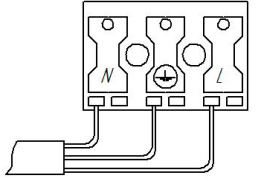 Тупиковое подключение трехжильного кабеля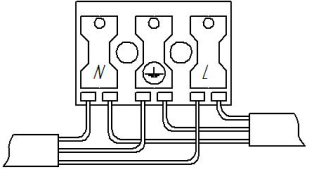 Транзитное подключение трехжильного кабеля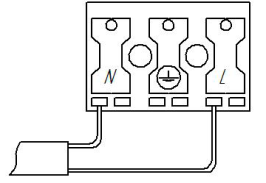 Подключение двухжильного кабеля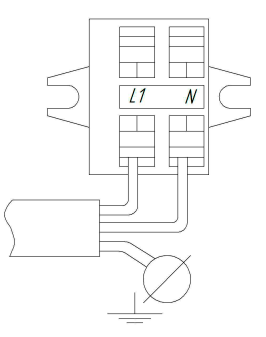 Тупиковое подключение трехжильного кабеля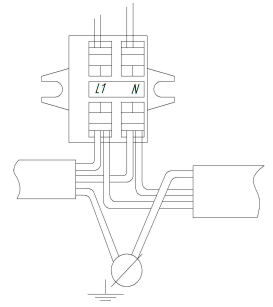 Транзитное подключение трехжильного кабеля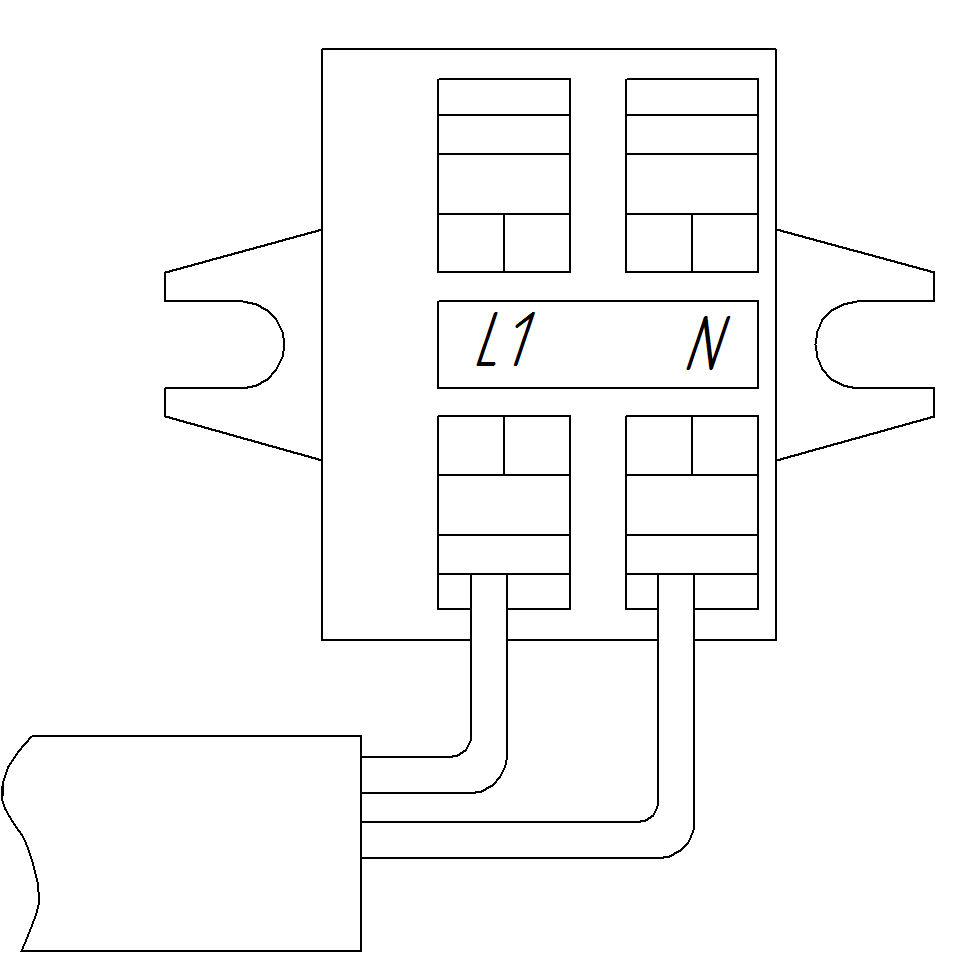 Подключение двухжильного кабеля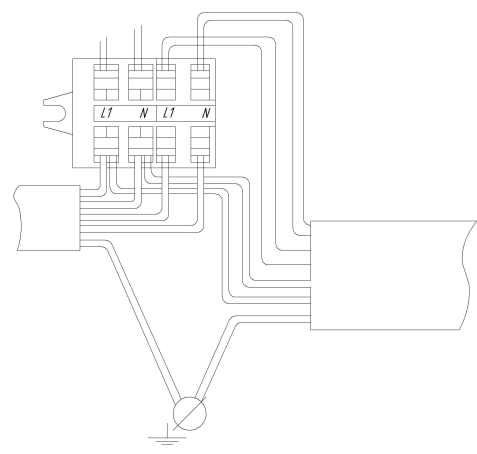 Транзитное подключение пятижильного кабеля